CrosswordClass: _______________Name:_______________ Date:  May week 3Uzupełnij krzyżówkę. Słowo umieszczone w nawiasie oznacza to samo, co słowo, które masz za zadanie wpisać. Gotową kartę wyślij na adres lukaszprochor@gmail.com.  Pamiętaj o podpisaniu karty. Na odpowiedzi czekam do 24.05.2020r. Odpowiedzi możesz udzielić czerwonym kolorem pod krzyżówką.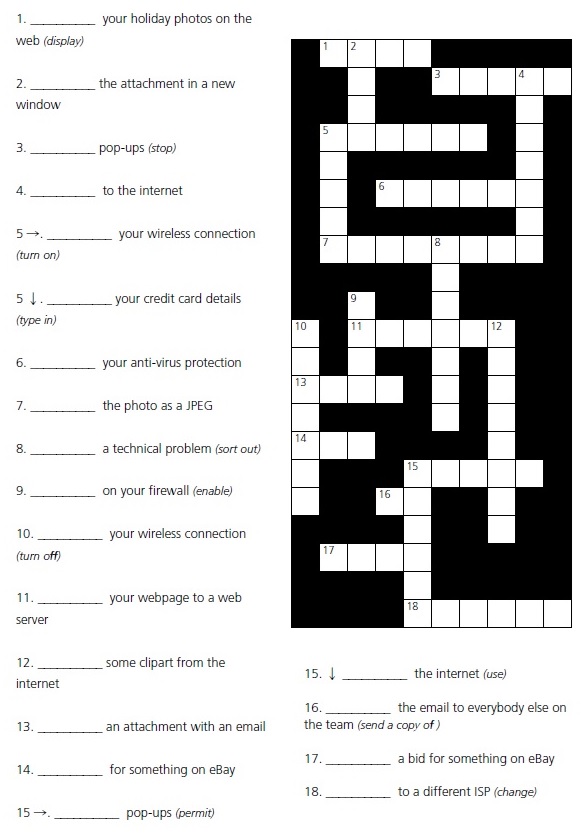 